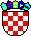 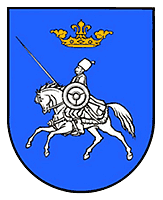    KLASA: 944-01/23-01/12   URBROJ: 2181-8-03-23-3   Sinj, 17. listopada  2023. godineNa temelju članka 48. st. 1. Zakona o lokalnoj i područnoj (regionalnoj) samoupravi (NN br. 33/01,  60/01- vjerodostojno tumačenje, 129/05, 109/07, 125/08, 36/09, 150/11, 144/12, 123/17 i 98/19) članka 53. Statuta Grada Sinja („Službeni glasnik Grada Sinja“ broj 02/21) članka 3. Odluke o uvjetima i postupku raspolaganja sa zemljištem na području Gospodarske zone Kukuzovac Sinj („Službeni glasnik Grada Sinja“ broj 08/11, 09/11,  11/11, 03/15,  04/15 i 03/20), gradonačelnik Miro  Bulj, dana 17. listopada  2023. godine, donio  jeOPĆE I POSEBNE UVJETEza prodaju/osnivanje prava građenja nazemljištu u Gospodarskoj zoni Kukuzovac Sinj1. Opći uvjeti1.1.	Ovi Opći i posebni uvjeti su bitni uvjeti natječaja za prodaju određenog i u grafičkom prikazu definiranog građevinskog zemljišta na području Gospodarske zone Kukuzovac, a radi izgradnje objekata gospodarske namjene proizvodnih, poslovnih i uslužnih sadržaja, te su istovremeno bitni uvjeti kupoprodajnog ugovora ili ugovora o pravu građenja, koji se po provođenju postupka natječaja sklapa sa odabranim natjecateljem.Sudjelovanje u natječaju i podnošenje ponude istovremeno je i suglasnost svakog natjecatelja sa svim uvjetima natječaja, Uputama ponuditeljima i ovim Općim i posebnim uvjetima i posljedicama koje iz istih proizlaze.Ovi Opći i posebni uvjeti odnose se isključivo na natječaj raspisan temeljem zaključka gradonačelnika Grada Sinja Klasa: 944-01/23-01/12, URBROJ: 2181-8-03-23-1 od 17. listopada  2023. godine.1.2.	U svemu vezano uz natječaj i ugovor koji se ima sklopiti, te u vezi ispunjenja ugovora, kao i sva druga pitanja u odnosu natjecatelja, odnosno kupca, primjenjuju se isključivo uvjeti natječaja, Upute ponuditeljima i Opći i posebni uvjeti uz isključivu primjenu propisa i pravila utvrđena pravom i pravnim poretkom Republike Hrvatske.Sve odredbe natječajne dokumentacije definirane su pozitivnim propisima RH, a naročito Zakonom o vlasništvu i drugim stvarnim pravima, Zakonom o zemljišnim knjigama, Zakonom o obveznim odnosima, Zakonom o prostornom uređenju i gradnji, kao i podzakonskim aktima i pravnim pravilima vezanim uz te propise.  Uz navedene propise osnovna pitanja regulirana su Odlukom o Urbanističkom planu uređenja Gospodarske zone Kukuzovac, Odlukom o uvjetima i postupku raspolaganja zemljištem na području Gospodarske zone Kukuzovac, Odlukom o izmjeni i dopuni Odluke o komunalnom doprinosu, Odlukom o izmjeni i dopuni Odluke o komunalnoj naknadi, kao aktima koje je usvojilo Gradsko vijeće Grada Sinja.Sva pitanja procedure u okviru natječaja regulirana su Odlukom o uvjetima i postupku raspolaganja zemljištem na području Gospodarske zone Kukuzovac i odlukama Gradskog vijeća.1.3. Za eventualne sporove koji bi mogli proizići iz  natječaja i zaključenog ugovora o prodaji/osnivanju prava građenja, isključivo je nadležan sud koji je stvarno i mjesno nadležan za Grad Sinj. Isključuje se nadležnost svakog drugog suda ili arbitraže.1.4. U svemu vezano uz natječaj i ugovor koji se ima sklopiti isključivo je mjerodavno i važi jedino ono što je izrečeno i napisano na hrvatskom jeziku i pismu. Sve izrečeno ili napisano na bilo kojem drugom jeziku nema nikakve važnosti i posljedice.1.5. Natječajem i prodajom/osnivanjem prava građenja ostvaruje se  cilj prodaje građevinskog zemljišta  radi izgradnje objekata gospodarske namjene proizvodnih, poslovnih i uslužnih sadržaja, suglasno određenjima Urbanističkog plana uređenja Gospodarske zone Kukuzovac, te stavljanje u funkciju objekta i zapošljavanje radnika u skladu obavljanja zakonom dozvoljene djelatnosti u izgrađenom objektu.1.6. Na natječaju mogu učestvovati domaće i strane pravne i fizičke osobe registrirane za obavljanje djelatnosti koja dovodi do ostvarenja cilja raspolaganja zemljištem - prodaje radi izgradnje objekata na području Gospodarske zone Kukuzovac, a u skladu s važećom prostorno-planskom dokumentacijom, ako ispunjavaju uvjete utvrđene natječajnom dokumentacijom.Za slučaj da je natjecatelj strana pravna ili fizička osoba, natjecatelj je dužan za slučaj odabira, najkasnije u roku od trideset dana od dana izvješća o odabiru, u Republici Hrvatskoj osnovati i registrirati trgovačko društvo u vlasništvu natjecatelja sa sjedištem u Sinju, koje će zaključiti kupoprodajni ugovor ili u čiju će se korist osnovati pravo građenja na građevinskoj parceli, a natjecatelj će u tom ugovoru nastupiti kao solidarni dužnik za ispunjenje svih preuzetih obveza.Za slučaj zajedničke ponude više osoba, uz ponudu treba dostaviti izjavu o nositelju ponude i pojedinačnoj i solidarnoj odgovornosti svakog člana iz zajedničke ponude, a svi zajednički natjecatelji moraju dokazati svoju sposobnost natjecatelja.Istovremeno s ponudom na natječaj, zajednički natjecatelji moraju priložiti pravni akt o svojoj organiziranosti i povezanosti, a zahtjeva se najmanje povezivanje putem ugovora o ulaganju (joint-venture) ili sličnog pravnog posla, kod čega taj pravni akt o povezivanju natjecatelja u zajedničku ponudu mora sadržavati određenje i obvezu sudionika za slučaj izbora osnovati i registrirati trgovačko društvo u vlasništvu natjecatelja sa sjedištem u Sinju, koje će zaključiti ugovor o kupoprodaji nekretnine, a natjecatelj će u tom ugovoru nastupiti kao solidarni dužnik za ispunjenje svih preuzetih obveza.1.7.	Grad Sinj, kao prodavatelj/osnivatelj prava građenja, zaključuje kupoprodajni ugovor sa odabranim natjecateljem (odnosno sa pravnom osobom koju je osnovao strani natjecatelj ili zajednički  ponuditelji), kao kupcem/ovlaštenikom prava građenja,  parcelacijskim elaboratom definirane  novonastale građevinske parcele u obuhvatu Gospodarske zone Kukuzovac, upisane u zemljišnim knjigama kao vlasništvo Grada Sinja,  za koji se taj natjecatelj natjecao, sve u roku  15 dana od dana pravomoćnosti lokacijske dozvole / rješenja za građenje / građevinske dozvole i provedene parcelacije, a najkasnije u roku od 6 mjeseci od donošenja  zaključka o odabiru najpovoljnije ponude ponuditelja.    Dok se ne izvrši parcelacija zemljišta po ishođenoj lokacijskoj dozvoli / rješenju za građenje / građevinskoj dozvoli i provedba iste u zemljišnim knjigama i katastarskom operatu, u roku od 15 dana od primitka akta kojim je prihvaćena ponuda ponuditelja, s istim se sklapa predugovor kojim će se regulirati međusobna prava i obveze između ugovornih strana i  obveza zaključivanja glavnog kupoprodajnog ugovora.     Predugovorom će se utvrditi da je odabrani ponuditelj dužan uplatiti iznos do 50 % kupoprodajne cijene, u koji iznos se uračunava iznos jamčevine uplaćene za učešće u natječaju. Ugovoru kao solidarni dužnici pristupaju osobe za koje je to određeno u Uputama ponuditeljima (natjecatelji strane osobe, zajednički natjecatelji).1.8.	Ugovor se sklapa u skladu sa općim propisima i običajima, na način, sa uvjetima, određenjima i u rokovima kako je to određeno u Odluci o uvjetima i postupku raspolaganja zemljištem na području Gospodarske zone Kukuzovac, odlukama Gradskog vijeća u vezi natječaja, Uputama ponuditeljima i ovim Općim i posebnim uvjetima.Ugovor ne može biti suprotan ili mijenjati natječajnu dokumentaciju, prihvaćenu ponudu, odredbe Odluke o uvjetima i postupku raspolaganja zemljištem na području Gospodarske zone Kukuzovac, odluke Gradskog vijeća u vezi natječaja, Upute ponuditeljima i ove Opće i posebne uvjete.Ugovor sadrži ovršne klauzule za provođenje obveza u skladu sa uvjetima i rokovima, te se solemnizira.2. Posebni uvjeti2.1. Predmet ugovora je određena nekretnina - posebna i samostalna zemljišna čestica, što je određeni dio građevinskog zemljišta - prostor buduće građevinske parcele i samostalne zemljišne čestice - za koji se taj natjecatelj natjecao, a koji nakon što je pribavljena lokacijska dozvola, ili drugi akt za gradnju, dobio posebni katastarski broj.2.2. Cijena za predmetnu nekretninu je ona koja je prihvaćena u natječaju za odabranog natjecatelja za predmetnu nekretninu.Cijena je izražena u eurima, a Ugovorenu cijenu je kupac dužan platiti jednokratno ili najviše u 6 mjesečnih obroka.Kupac gubi pravo na obročnu uplatu ukoliko na dan dospijeća ne plati bilo koja dva uzastopna obroka. U tom smislu isti je dužan nepodmireni iznos podmiriti jednokratno u cijelosti i to  u roku od 8 dana od primitka obavijesti Prodavatelja, a ukoliko to ne učini Prodavatelj je ovlašten naplatiti se u postupku neposredne prisilne ovrhe.   Plaćena jamčevina uračunava se u ugovorenu cijenu kao unaprijed plaćen dio.2.3. Predaja u posjed vrši se istovremeno sa sklapanjem kupoprodajnog/pravo građenja ugovora.2.4. Kupac snosi obveze plaćanja poreza na promet nekretnina, troškove parcelacije izradu prijavnog lista i provedbu kroz katastar, uknjižbu u zemljišnik, troškove prenamjene zemljišta, kao i sve eventualne s tim u vezi troškove.2.5. Prodavatelj se obvezuje:a) najkasnije u roku od šest mjeseci od dana ishođenja akta kojim mu se dozvoljava gradnja,  za prostor i potrebe gradilišta osigurati vodu i električnu energiju, kako bi kupac ostvario priključke o svom trošku;2.6. Grad Sinj oslobađa kupce plaćanja dijela komunalnog doprinosa i  komunalne naknade sukladno Odluci o izmjeni i dopuni Odluke o komunalnom doprinosu i Odluci o izmjeni i dopuni Odluke o komunalnoj naknadi.     2.7.  Kupac zemljišta ili ovlaštenik prava građenja dužan je u roku od dvanaest (12) mjeseci  od dana  sklapanja  kupoprodajnog  ugovora pribaviti  potvrdu glavnog projekta ili drugi odgovarajući akt za gradnju  sukladno ishođenoj lokacijskoj dozvoli,  te započeti s gradnjom. Kupac  ili  ovlaštenik  prava  građenja  je  dužan  u  roku  od  dvadesetčetiri (24) mjeseca  od  dana  sklapanja  kupoprodajnog  ugovora  pribaviti urednu  uporabnu  dozvolu  za  izgrađeni objekt  sukladno  projektnoj dokumentaciji  i  odgovarajućem aktu za gradnju, započeti  s obavljanjem djelatnosti, te primiti na rad i u izgrađenom objektu zaposliti radnike u broju kako je to određeno u investicijskom programu.Kupac  ili  ovlaštenik  prava  građenja  koji  prema investicijskom  programu  i  idejnom  projektu gradi složeni objekt i započinje obavljanje djelatnosti u fazama dužan je u roku tridesetšest (36) mjeseci od dana sklapanja ugovora, sukladno fazama utvrđenim u lokacijskoj dozvoli i rokovima za sve izgrađeno sukladno idejnom projektu i ishođenim aktima za gradnju objekta/objekata po fazama, pribaviti urednu uporabnu dozvolu, započeti  s obavljanjem djelatnosti, te primiti na rad i u izgrađenom objektu zaposliti radnike u broju kako je to određeno u investicijskom programu.	Kupac  ili  ovlaštenik  prava  građenja koji kupuje zemljište uz povlaštenu cijenu sukladno čl. 4.a. Odluke,  dužan  u  roku  od  šezdeset (60) mjeseci  od  dana  sklapanja  kupoprodajnog  ugovora  pribaviti urednu  uporabnu  dozvolu  za  izgrađeni objekt  sukladno  projektnoj dokumentaciji  i  odgovarajućem aktu za gradnju, započeti  s obavljanjem djelatnosti, te primiti na rad i u izgrađenom objektu zaposliti radnike u broju kako je to određeno u investicijskom programu i točkama A.1., A.2. I A.3. Odluke.Svi rokovi za ispunjenje uvjeta su fiksni.Sve obveze - uvjeti - sa rokovima sastavni su i bitni uvjet kupoprodajnog ugovora.Kupoprodajnim ugovorom određuju se rokovi u kojima kupac ima obvezu dostaviti prodavatelju dokaz o ispunjenju obveza - uvjeta u roku.Kupac koji u roku utvrđenim stavkom 2. i 3. točke 2.7. ovih Općih i posebnih uvjeta  ne pribavi urednu uporabnu dozvolu za izgrađeni objekt sukladno projektnoj dokumentaciji i odgovarajućem aktu za gradnju,  ne započne  s obavljanjem djelatnosti, te ne primi na rad i u izgrađenom objektu zaposli radnike u broju kako je to određeno u investicijskom programu, dužan je Gradu Sinju platiti ugovornu kaznu u visini  trostrukog  iznosa kupoprodajne cijene zemljišta.Ovlaštenik prava građenja koji u roku utvrđenim stavkom 2. i 3. točke 2.7. ovih Općih i posebnih uvjeta  ne pribavi urednu uporabnu dozvolu za izgrađeni objekt sukladno projektnoj dokumentaciji i odgovarajućem aktu za gradnju,  ne započne  s obavljanjem djelatnosti, te ne primi na rad i u izgrađenom objektu zaposli radnike u broju kako je to određeno u investicijskom programu, dužan je Gradu Sinju platiti ugovornu kaznu u visini dvostrukog iznosa kupoprodajne cijene zemljišta.    Ugovornu kaznu o plaćanju trostruke, odnosno dvostruke kupoprodajne cijene iz prethodnih stavaka, Kupac ili Ovlaštenik prava građenja su u obvezi platiti Gradu Sinju najdulje u roku od 60 dana od isteka ugovornog roka za izgradnju, stavljanje objekta u funkciju i zapošljavanje.    Po ispunjenju ugovornih uvjeta ili plaćanjem ugovorne kazne u cijelosti Kupcu će se omogućiti slobodno raspolaganje zemljištem.            Kupac ili Ovlaštenik prava građenja koji u roku od dvanaest mjeseci od dana sklapanja kupoprodajnog ugovora pribavi urednu uporabnu dozvolu za izgrađeni objekt sukladno projektnoj dokumentaciji i odgovarajućem aktu za gradnju, započne s obavljanjem djelatnosti, te primi na rad i u izgrađenom objektu zaposli radnike  u broju kako je to određeno  u  investicijskom  programu, kao i Kupac ili Ovlaštenik prava građenja koji u roku od dvadeset četiri mjeseca od dana sklapanja kupoprodajnog ugovora pribavi urednu uporabnu dozvolu za sve faze složenog objekta  prema investicijskom programu, idejnom projektu i aktu za gradnju, započne  s obavljanjem djelatnosti te primi na rad i u izgrađenom objektu zaposli radnike  u broju kako je to određeno  u  investicijskom  programu,  imaju pravo na umanjenje kupoprodajne cijene zemljišta u visini od  10%.            Kupac ili Ovlaštenik prava građenja koji dislocira svoj objekt i djelatnost s područja Grada Sinja na Gospodarsku zonu Kukuzovac-Sinj i za isti  pribavi uporabnu dozvolu u rokovima iz kupoprodajnog ugovora, ima pravo na  umanjenje kupoprodajne cijene zemljišta u visini od  10 %.	Iznimno od odredbi iz stavka 6. i 7. ove točke Gradsko vijeće Grada Sinja može izuzetno na obrazloženi zahtjev Kupca ili Ovlaštenika prava građenja, produžiti rok za pribavljanje uporabne  dozvole  za  izgrađeni objekt  sukladno  projektnoj dokumentaciji  i  odgovarajućem aktu za gradnju  te  započinjanje  s obavljanjem djelatnosti i zapošljavanje, ali najviše za razdoblje od 6 mjeseci. Predmetni zahtjev za produženje roka Kupac ili Ovlaštenik prava građenja je dužan podnijeti najmanje 45 dana prije isteka roka.2.8.	Kupac nije ovlašten kupljenu nekretninu ili njen dio otuđiti bilo kojim pravnim poslom za vrijeme od dvije,odnosno kada se radi o složenom objektu tri godine od dana sklapanja kupoprodajnog ugovora, što je bitni uvjet ugovora.Iznimno od stavka 1. ove točke, Kupcu koji ispuni  ugovorne uvjete,  danom ispunjenja istih omogućiti će se slobodno raspolaganje nekretninom.2.9.	Kupac je temeljem kupoprodajnog ugovora ovlašten zatražiti i postići uknjižbu
prava vlasništva/prava građenja predmetne nekretnine na svoje ime, uz istovremeni izbris
prava vlasništva sa imena Grada Sinja. Istovremeno sa upisom prava vlasništva/prava građenja na ime kupca u zemljišnu knjigu upisuje se i zabrana otuđenja kupljene nekretnine.2.10. Sva ograničenja prava vlasništva prestaju istekom roka od dvije, odnosno tri godine (složeni objekt) od dana sklapanja kupoprodajnog ugovora, odnosno danom ispunjenja ugovornih uvjeta.	  2.11. Kupcu se omogućava i kupnja zemljišta po povlaštenoj cijeni koja iznosi 1,99 €/m2, 0,66 €/m2 i 0,13 €/m2  isključivo prema kriterijima utvrđenim člankom 4 a. Odluke o uvjetima  i raspolaganja sa zemljištem na području Gospodarske zone Kukuzovac ("Službeni glasnik Grada Sinja" broj 08/11,09/11, 11/11, 03/15 i 04/15) i ovom točkom. Kupnja zemljišta po povlaštenoj cijeni po ovom natječaju predstavlja potporu male vrijednosti koje se dodjeljuju sukladno pravilima Uredbe Komisije (EU) br. 1407/2013 od 18. prosinca 2013. g. o primjeni članaka 107. i 108.  Ugovora o funkcioniranju Europske unije na de minimis potpore (Službeni list Europske unije L 352/1).Temeljem Uredbe Komisije (EU) br. 1407/2013 od 18. prosinca 2013. godine o primjeni čl. 107. i 108. Ugovora o funkcioniranju Europske unije na de minimis potpore, maksimalni iznos svih potpora male vrijednosti, koje jednom poduzetniku mogu biti dodijeljene tijekom razdoblja od tri fiskalne godine ne smije biti veći od 200.000,00 €, odnosno za poduzetnika koji se bave cestovnim prijevozom tereta za najamninu i naknadu, ista ne smije biti veća od 100.000,00 €, uključujući i potporu za kupnju zemljišta po povlaštenoj cijeni.Kriteriji dobivanja olakšica i poticaja koje pojedini poduzetnici mogu koristiti uz kupnju zemljišta po povlaštenoj cijeni, regulirani su kako slijedi:A.1. Kupnja zemljišta uz povlaštene cijene zemljišta po 1 m² zemljišta,  za srednje investicije preko 3 milijuna € u svim  djelatnostimaCIJENA 1 M² ZEMLJIŠTA:   1,99 €/m2 zemljištaKRITERIJI ZA OSTVARIVANJE POTICAJA:Investicija veća od 3 milijuna € i najmanje 15 novozaposlenih.Kriterij za ispunjenje uvjeta za postojeće i novoosnovane tvrtke iz prethodnog stavka je da je izvršeno ulaganje preko 3 milijuna € i započeto sa obavljanjem registrirane djelatnosti  u roku 5 godina od potpisivanja kupoprodajnog ugovora i u istom roku povećan broj zaposlenih za najmanje 15 novozaposlenih radnika.Najmanje 70 % novozaposlenih radnika mora biti sa prebivalištem u Gradu Sinju, uz uvjet da takve nezaposlene radne snage ima na području Grada Sinja, odnosno Ispostave HZZ-a za područje Grada Sinja.Iznos povlastice čini razlika tržišne cijene zemljišta i povlaštene cijene zemljišta od  1,99 €/m2  zemljišta za sve djelatnosti. Povlastica se izražava u postotku i nominalnom iznosu cijene zemljišta.Obveze Kupca i rokovi iz prethodnih stavaka ove točke A.1., predstavljaju bitni uvjet kupoprodajnog ugovora, a njihovo neispunjenje u cijelosti, s prvim danom isteka ugovornog roka proizvodi obvezu plaćanja novčanog iznosa koji predstavlja razliku cijene određene ugovorom (kupnja zemljišta uz potporu po povlaštenoj cijeni) i tržišne cijene zemljišta, kao i ugovorne kazne u visini trostrukog iznosa početne kupoprodajne cijene zemljišta. Kupcu je zabranjeno otuđenje katastarske čestice ili njezinog dijela bilo kojim pravnim poslom za vrijeme od pet godina od sklapanja kupoprodajnog ugovora. Uz uvjet ispunjenja obveza, uvjeta i kriterija pod kojim je povlaštena cijena utvrđena, Kupcu se može dopustiti otuđenja i ranije u skladu s posebnom odlukom Gradonačelnika Grada Sinja.  Prodavatelj može dozvoliti Kupcu upis prava zaloga u korist trećih osoba uz njegovu izričitu pisanu suglasnost, o čemu odlučuje Gradsko vijeće grada Sinja.Po zaključenju kupoprodajnog ugovora, prodavatelj će izvršiti uknjižbu prava zaloga u iznosu ugovorne kazne u visini trostrukog iznosa početne kupoprodajne cijene zemljišta, uvećan za iznos subvencionirane cijene  zemljišta koji se kupuje pod posebnim uvjetima utvrđenim člankom 4.a.A.2.  Kupnja zemljišta uz povlaštene cijene zemljišta po 1m² zemljišta, za velike investicije preko 5 milijuna €  u svim djelatnostimaCIJENA 1 M² ZEMLJIŠTA:   0,66 €/m2  zemljištaKRITERIJI  ZA OSTVARTIVANJE POTICAJA:Investicija veća od 5 milijuna € i najmanje 30 novozaposlenih.Kriterij za ispunjenje uvjeta za postojeće i novoosnovane tvrtke iz prethodnog stavka je da je izvršeno ulaganje preko 5 milijuna € i započeto sa obavljanjem registrirane djelatnosti u roku 5 godina od potpisivanja kupoprodajnog ugovora i u istom roku povećan broj zaposlenih za najmanje 30 novozaposlenih radnika. Najmanje 70 % novozaposlenih radnika mora biti sa prebivalištem u Gradu Sinju, uz uvjet da takve nezaposlene radne snage ima na području Grada Sinja, odnosno Ispostave HZZ-a za područje Grada Sinja.Iznos povlastice čini razlika tržišne cijene zemljišta i povlaštene cijene zemljišta od  0,66 €/m2  zemljišta za sve djelatnosti. Povlastica se izražava u postotku i nominalnom iznosu cijene zemljišta.Obveze Kupca i rokovi iz prethodnih stavaka ove točke A.2. predstavljaju bitni uvjet kupoprodajnog ugovora, a njihovo neispunjenje u cijelosti, s prvim danom isteka ugovornog roka proizvodi obvezu plaćanja novčanog iznosa koji predstavlja razliku cijene određene ugovorom (kupnja zemljišta uz potporu po povlaštenoj cijeni) i tržišne cijene, kao i ugovorne kazne u visini trostrukog iznosa početne kupoprodajne cijene zemljišta. Kupcu je zabranjeno otuđenje katastarske čestice ili njezinog dijela bilo kojim pravnim poslom za vrijeme od pet godina od sklapanja kupoprodajnog ugovora. Uz uvjet ispunjenja obveza, uvjeta i kriterija pod kojim je povlaštena cijena utvrđena, Kupcu se može dopustiti otuđenja i ranije u skladu s posebnom odlukom Gradonačelnika Grada Sinja.  Prodavatelj može dozvoliti Kupcu upis prava zaloga u korist trećih osoba uz njegovu izričitu pisanu suglasnost, o čemu odlučuje Gradsko vijeće grada Sinja.Po zaključenju kupoprodajnog ugovora, prodavatelj će izvršiti uknjižbu prava zaloga u iznosu ugovorne kazne u visini trostrukog iznosa početne kupoprodajne cijene zemljišta, uvećan za iznos subvencionirane cijene  zemljišta koji se kupuje pod posebnim uvjetima utvrđenim člankom 4.a.A.3. Kupnja zemljišta uz povlaštene cijene zemljišta po 1m² zemljišta, za investicije koje je  Vlada RH proglasila strateškim projektom Republike HrvatskeCIJENA 1 M² ZEMLJIŠTA:  0,13 €/m2  zemljištaKRITERIJI ZA OSTVARIVANJE POTICAJA:Investicija za koju je Vlada RH donijela odluku o proglašenju strateškog projekta Republike Hrvatske, ulaganje preko 20.000.000,00 € i najmanje 100 novozaposlenih radnika.Kriteriji za ispunjenje uvjeta za postojeće tvrtke i novoosnovane tvrtke  je da je izvršeno ulaganje  jednako ili veće od 20.000.000,00 € i započeto sa obavljanjem registrirane djelatnosti u roku 5 godina od potpisivanja kupoprodajnog ugovora i u istom roku zaposleno najmanje 100 novozaposlenih radnika.  Najmanje 70 % novozaposlenih radnika mora biti sa prebivalištem u Gradu Sinju, uz uvjet da takve nezaposlene radne snage ima na području Grada Sinja, odnosno Ispostave HZZ-a za područje Grada Sinja.Iznos povlastice čini razlika tržišne cijene zemljišta i povlaštene cijene zemljišta od  0,13 €/m2  zemljišta za sve djelatnosti. Povlastica se izražava u postotku i nominalnom iznosu cijene zemljišta.Obveze Kupca i rokovi iz prethodnih stavaka ove točke A.3. predstavljaju bitni uvjet kupoprodajnog ugovora, a njihovo neispunjenje u cijelosti, s prvim danom isteka ugovornog roka proizvodi obvezu plaćanja novčanog iznosa koji predstavlja razliku cijene određene ugovorom (kupnja zemljišta uz potporu po povlaštenoj cijeni) i tržišne cijene, kao i ugovorne kazne u visini trostrukog iznosa početne kupoprodajne cijene zemljišta. Kupcu je zabranjeno otuđenje katastarske čestice ili njezinog dijela bilo kojim pravnim poslom za vrijeme od pet godina od sklapanja kupoprodajnog ugovora. Uz uvjet ispunjenja obveza, uvjeta i kriterija pod kojim je povlaštena cijena utvrđena, Kupcu se može dopustiti otuđenja i ranije u skladu s posebnom odlukom Gradonačelnika Grada Sinja.  Prodavatelj može dozvoliti Kupcu upis prava zaloga u korist trećih osoba uz njegovu izričitu pisanu suglasnost, o čemu odlučuje Gradsko vijeće grada Sinja.Po zaključenju kupoprodajnog ugovora, prodavatelj će izvršiti uknjižbu prava zaloga u iznosu ugovorne kazne u visini trostrukog iznosa početne kupoprodajne cijene zemljišta, uvećan za iznos subvencionirane cijene  zemljišta koji se kupuje pod posebnim uvjetima utvrđenim člankom 4.a.Ukoliko se dodjeljuje potpora koja svojim iznosom premašuje de minimis potporu, tada je potrebno izraditi Program dodjele potpore (sa svim elementima koje treba sadržavati, kao što su: davatelj sredstava, trajanje programa, opravdani troškovi, kumulacija potpora, povrat prekomjerno zaprimljenih sredstava i ostalo) te isti dostaviti nadležnom Ministarstvu ili Europskoj komisiji preko nadležnog Ministarstva na ocjenu, ovisno o kategoriji i području primjene programa, a sve u skladu sa čl. 8. i 9. Zakona o državnim potporama.Kod prodaje zemljišta pod posebnim uvjetima utvrđenim ovim člankom, Kupcu je zabranjeno otuđenje katastarske čestice ili njezinog dijela bilo kojim pravnim poslom za vrijeme od pet godina od sklapanja kupoprodajnog ugovora. Uz uvjet ispunjenja obveza uvjeta i kriterija pod kojim je povlaštena cijena utvrđena Kupcu se može dopustiti otuđenje i ranije u skladu s posebnom odlukom Gradonačelnika Grada Sinja.Prodavatelj može dozvoliti Kupcu upis prava zaloga u korist trećih osoba uz njegovu izričitu pisanu suglasnost, o čemu odlučuje Gradsko vijeće grada Sinja.Po zaključenju kupoprodajnog ugovora, prodavatelj će izvršiti uknjižbu prava zaloga u iznosu ugovorne kazne u visini trostrukog iznosa početne kupoprodajne cijene zemljišta, uvećan za iznos subvencionirane cijene nekretnine-zemljišta koje se kupuje pod posebnim uvjetima utvrđenim člankom 4.a. Odluke, a sve to na rok od pet godina od sklapanja ugovora, protekom kojeg vremena se navedeno pravo zaloga briše, pod uvjetom ispunjenja svih uvjeta i kriterija pod kojim je povlaštena cijena utvrđena.2.12. U svemu ostalom što nije određeno ovim Općim i posebnim uvjetima u kupoprodajnom ugovoru ima se regulirati sukladno uvjetima natječaja, Uputama ponuditeljima, te Odlukom o Urbanističkom planu uređenja Gospodarske zone Kukuzovac, Odlukom o uvjetima i postupku raspolaganja zemljištem na području Gospodarske zone Kukuzovac, Odlukom o izmjeni i dopuni Odluke o komunalnom doprinosu, Odlukom o izmjeni i dopuni Odluke o komunalnoj naknadi u kupoprodajnom/pravo građenja ugovoru i ispunjenju istog imaju se primijeniti propisi Republike Hrvatske.2.13. U svemu ostalom što nije određeno u dokumentima, uvjetima i pravilima kako je to određeno u točke 2.13. u kupoprodajnom ugovoru i ispunjenju istog imaju se primijeniti propisi Republike Hrvatske, a sve vodeći računa o cilju prodaje nekretnine - izgradnja objekata gospodarske namjene proizvodnih, poslovnih i uslužnih sadržaja, u skladu sa provedbenim odredbama Urbanističkog plana uređenja Gospodarske zone Kukuzovac, te obavljanje djelatnosti u izgrađenom.2.14. Ovi Opći i posebni uvjeti sadržavaju određenja u točkama 1.1. do 1.8. općih uvjeta i točkama 2.1. do 2.14. posebnih uvjeta i ovjereni su od strane Grada Sinja, a bilo koje drugi ili neovjereni Opći i posebni uvjeti ili njihovi prijepisi nemaju nikakve važnosti. Jednako tako ostala dokumentacija natječaja koja se predaje natjecateljima je ovjerena od strane Grada Sinja, osim katastarskih planova, prerisa i grafičkih prikaza, koje ovjerava Područni ured za katastar, a bilo koja druga ili neovjerena natječajna dokumentacija ili njihovi prijepisi nemaju nikakve važnosti.Pripremila:GZK d.o.o. Sinj, Diana Breko, dipl.iur.Gradonačelnik:	   Miro  Bulj							    